Publicado en Ciudad de México  el 25/08/2021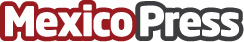 Inversión en ciberseguridad y tecnología es el presente de las empresas: Ácumen Telecomunicaciones  A través de la tecnología existen nuevas formas de supervisión de productividad en los trabajadores de una empresa. Los modelos mixtos de trabajo se han encargado de potenciar la nueva normalidad, pero plantean nuevos retos de seguridad informáticaDatos de contacto:Kristina Velfu 015570898273Nota de prensa publicada en: https://www.mexicopress.com.mx/inversion-en-ciberseguridad-y-tecnologia-es-el Categorías: Finanzas Telecomunicaciones E-Commerce Ciberseguridad Recursos humanos Ciudad de México Innovación Tecnológica http://www.mexicopress.com.mx